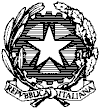 REGIONE SICILIANA - DISTRETTO SCOLASTICO N. 62ISTITUTO COMPRENSIVO STATALE “F. VIVONA”91013 Calatafimi Segesta (TP)C/da Santa Maria s. n. -  Tel. 0924/951311 - Fax 0924/954620C.F. 80004430817 -  Codice Meccanografico TPIC81300Bsito web: www.istitutocomprensivovivona.gov.it – E- mail: tpic81300b@istruzione.itDENOMINAZIONE DELLA SCUOLAP.E.I.PIANO EDUCATIVO INDIVIDUALIZZATO( Legge 5 febbraio 1992, n 104 art. .3 comma 1 comma 3 e art. 12,  D.P.R. 24/2/1994,  Ai sensi dell art. 15 dell’ OM. n° 90/01, ai sensi del Decreto Legge 31-05-2010 art. 10 comm.5  e  altre modifiche ed integrazioni)                ALUNNO/A ...............................................................                  CLASSE /SEZIONEAnno scolastico 2018/2019[N.B. Il presente documento vincola al segreto professionale chiunque ne venga a conoscenza (art. 622 C.P.). Esso va conservato all'interno del Fascicolo personale dell’alunno, con facoltà di visione da parte degli operatori che si occupano dello stesso]N.B. Tutta la documentazione è consultabile presso l’ufficio di presidenza della scuola nel fascicolo personale.CURRICULUM SCOLASTICON.B. Inserire l’intero curriculum scolastico.DOCUMENTI SPECIALISTICIINTERVENTI SOCIO-EDUCATIVISERVIZIO E INTERVENTI DI SUPPORTO INTEGRATI CON ENTE PREPOSTOAi sensi del Decreto Legge 31-05-2010 art. 10 comm.5, sono state assegnate le seguenti risorse per l’anno scolastico corrente:Numero di ore di sostegno:_______________________Numero di ore di servizio di assistenza all’autonomia/comunicazione ( disabilità psichica)….Numero di ore di servizio di assistenza alla comunicazione ( disabilità sensoriale) …….Servizio di assistenza igienico personaleAltri operatori coinvolti nell’attuazione degli interventi  (specificare) _____________________________________________Servizio di trasporto.QUADRO ORARIO CLASSE/SEZIONEQUADRO ORARIO DOCENTE DI  SOSTEGNO E ASSISTENTE ALLA COMUNICAZIONE E/O AUTONOMIA E/O EDUCATORE  O ALTRO N.B. INSERIRE L’ASTERISCO* PER INDICARE LA PRESENZA DELL’ASSISTENTE E SPECIFICARE LA            TIPOLOGIA ________________________________________QUADRO ORARIO TERAPIE RIABILITATIVE IN ORARIO SCOLASTICO ANALISI DELLA SITUAZIONE DI PARTENZAIndicare i livelli di competenza raggiunti e le difficoltà.  Descrivere i punti di Forza, i punti di Criticità ed i Bisogni Formativi dell’alunnoAMBITO COGNITIVO E NEUROPSICOLOGICOAMBITO LINGUISTICO- ESPRESSIVOAMBITO LOGICO - MATEMATICOAMBITO MOTORIO PRASSICO AMBITO SENSORIALE E PERCETTIVOAMBITO STORICO  - GEOGRAFICOAMBITO DELL’AUTONOMIAAMBITO  AFFETTIVO RELAZIONALEP.E.D.ANNO SCOLASTICO 2017/18PROGETTO EDUCATIVO DIDATTICO( EX ART. 41 – D.M. 331\98 )Si ricorda  che per le scuole Secondarie di Secondo Grado la Programmazione          Differenziata e Parzialmente differenziata non consentono il rilascio di un titolo             legalmente riconosciuto.Per quanto riguarda la programmazione e gli obiettivi delle singole discipline sono        consultabili su richiesta.Sulla base dell’analisi della situazione di partenza indicare le linee generali dei percorsi da attivare nel corso dell’anno. In questo quadro vengono delineate le progettualità di massima relative a quegli aspetti delle funzioni, delle relazioni e degli apprendimenti che meritano di essere prese in considerazionePROPOSTA DI ATTIVAZIONE DELLE ORE DI SOSTEGNO – ASSISTENZA ALLA COMUNICAZIONE – ASSISTENZA AUTONOMIA – ASSISTENZA IGIENICO PERSONALE  E ALTRI SERVIZISULLA BASE DELLE DETERMINAZIONI DEL G.L.I.S. IN RELAZIONE AL PRESENTE PROGETTO E AL P.E.I. PER L’ANNO SCOLASTICO IN CORSO E PER IL SUCCESSIVO. 2016 / 2017Numero di ore di sostegno:______Numero di ore di servizio di assistenza all’autonomia e alla comunicazione (disabilità psichica) …..Numero di ore di servizio di assistenza alla comunicazione (disabilità sensoriale)______Servizio di assistenza igienico personaleAltre figure richieste(specificare)  _______________________n° ore richieste  _______________Servizio di trasportoAusili ……………   (specificare quali)Il presente Piano Educativo Individualizzato potrà subire modifiche , durante l’a.s. in un qualunque momento se ne ravvisi la necessità .Il  presente Piano Educativo Individualizzato è stato concordato e redatto da :( (1)si ricorda di inserire tutti  docenti  facenti parte del c.d.c. )…………………., lì Il Dirigente ScolasticoCOGNOME.......................................................................NOME…………………………….DATA DI NASCITA ………………. LUOGO........................................................................RESIDENTE A..........................................VIA......................................N.........Tel…….........DIAGNOSI CLINICA: Consultabile presso l’ufficio di presidenza della scuola da parte degli operatori che si occupano del caso. SINTESI DIAGNOSI CLINICA, CODICE ICD-10 E INDICE DI GRAVITA’:…………….……………………………………………ART. 3 COMMA 1ART.3 COMMA 3 TIPOLOGIA DISABILITA’CH   (Visiva)DH   (Uditiva)EH   (Psicofisica)NUMERO ALUNNI DELLA CLASSE: n.________NUMERO ALUNNI CON B.E.S. NELLA CLASSE n.______________ di cui n.______ disabiliANNO SCOLASTICOSCUOLA (indicare ordine es. infanzia e Istituto  frequentato)CLASSE / SEZ.2014/152013/14LA SCUOLA E’ IN POSSESSO DELLA CERTIFICAZIONE MEDICASINOData Rilascio:VERBALE DI ACCERTAMENTOSINOData Scadenza:DIAGNOSI CLINICA E FUNZIONALESINOData Revisione:PROFILO DINAMICO FUNZIONALESINOData Scadenza:PEI  ANNO SCOLASTICO PRECEDENTESINORICHIESTA SOSTEGNO E LIBERATORIA PRIVACYSINOALTRI DOCUMENTI:_________________________________________________________________________________SINOINTERVENTI RIABILITATIVISINOSE SI QUALI?IN ORARIO SCOLASTICOSINOSe SI allegare quadro orario del centro di riabilitazione nello schema inserito nelle pagine successiveSe SI allegare quadro orario del centro di riabilitazione nello schema inserito nelle pagine successiveSe SI allegare quadro orario del centro di riabilitazione nello schema inserito nelle pagine successiveNOMINATIVO DELL’OPERATORETIPOLOGIA DELL’INTERVENTO□ logopedico   □ fisioterapico  □ psicomotorio  □ altro  (specificare)_______________□ logopedico   □ fisioterapico  □ psicomotorio  □ altro  (specificare)_______________MONTE ORE SETTIMANALETRASPORTO SPECIFICOSINOTRATTAMENTI FARMACOLOGICISINOSE SI QUALI?TRATTAMENTI FARMACOLOGICI IN ORARIO SCOLASTICOSINOSE SI QUALI?OPERATORI COINVOLTI NELL’ATTUAZIONE DEGLI INTERVENTI   SI NOEDUCATORE ASSISTENTE IGIENICO-PERSONALE ASSISTENTE ALLA COMUNICAZIONE (disabilità sensoriale)ASSISTENTE ALL’AUTONOMIA COMUNICAZIONE (disabilità psichica )ALTRO(specificare)______________________________________________ALTRO(specificare)______________________________________________EDUCATORE ASSISTENTE IGIENICO-PERSONALE ASSISTENTE ALLA COMUNICAZIONE (disabilità sensoriale)ASSISTENTE ALL’AUTONOMIA COMUNICAZIONE (disabilità psichica )ALTRO(specificare)______________________________________________ALTRO(specificare)______________________________________________Se  SI indicare il nome e cognome__________________________________________________________________________________________________________________________________________IN ORARIO SCOLASTICOSINOMonte ore settimanaleInserire il quadro orario nello schema indicato successivamenteEDUCATORE DOMICILIARESINONome e CognomeMonte ore settimanaleATTIVITA’ SCOLASTICHE POMERIDIANESI NOSE SI QUALI?ATTIVITA’ EXTRASCOLASTICHESINOSE SI QUALI?□ gruppo sportivo   □ centri di aggregazione   □ centro  diurno  □ altro□ gruppo sportivo   □ centri di aggregazione   □ centro  diurno  □ altroDOVE?NOMI OPERATORE DI RIFERIMENTO Monte ore settimanaleQUADRO  FAMILIAREQUADRO  FAMILIAREQUADRO  FAMILIAREQUADRO  FAMILIAREQUADRO  FAMILIAREQUADRO  FAMILIAREGrado di parentelaNome CognomeEtàStudi CompiutiStudi CompiutiProfessioneL’alunno vive in famigliaL’alunno vive in famigliaSINOIndicare dove vive:Indicare dove vive:□  Convitto  □ Semi convitto  □Affido  □ Adozione  □ Comunità Specificare la struttura che lo accoglie: ____________________________________________________________□  Convitto  □ Semi convitto  □Affido  □ Adozione  □ Comunità Specificare la struttura che lo accoglie: ____________________________________________________________□  Convitto  □ Semi convitto  □Affido  □ Adozione  □ Comunità Specificare la struttura che lo accoglie: ____________________________________________________________□  Convitto  □ Semi convitto  □Affido  □ Adozione  □ Comunità Specificare la struttura che lo accoglie: ____________________________________________________________Nome Figura di Riferimento Nome Figura di Riferimento CARATTERISTICHE COMPORTAMENTALICARATTERISTICHE COMPORTAMENTALICARATTERISTICHE COMPORTAMENTALICARATTERISTICHE COMPORTAMENTALICARATTERISTICHE COMPORTAMENTALICARATTERISTICHE COMPORTAMENTALICARATTERISTICHE COMPORTAMENTALIAggressivitàSINODipendenzaSINONOPartecipazioneSINOAccettazione delle regoleSINONOEventuali altre osservazioni  o descrizione sintetica :Eventuali altre osservazioni  o descrizione sintetica :Eventuali altre osservazioni  o descrizione sintetica :Eventuali altre osservazioni  o descrizione sintetica :Eventuali altre osservazioni  o descrizione sintetica :Eventuali altre osservazioni  o descrizione sintetica :Eventuali altre osservazioni  o descrizione sintetica :STRATEGIE PER L’EMERGENZASTRATEGIE PER L’EMERGENZASTRATEGIE PER L’EMERGENZASTRATEGIE PER L’EMERGENZASTRATEGIE PER L’EMERGENZASTRATEGIE PER L’EMERGENZAIn  presenza di crisi momentanee dell’alunno ( determinate da fattori legati alla specifica disabilità e/o alle esperienze scolastiche ed extrascolastiche o dell’assenza di figure di riferimento, ecc.) descrivere le caratteristiche dell’emergenza e le strategie adottate per superarla.________________________________________________________________________________________________________________________________________________________________________________________________________________________________________________________________________________________________________________________________________________In  presenza di crisi momentanee dell’alunno ( determinate da fattori legati alla specifica disabilità e/o alle esperienze scolastiche ed extrascolastiche o dell’assenza di figure di riferimento, ecc.) descrivere le caratteristiche dell’emergenza e le strategie adottate per superarla.________________________________________________________________________________________________________________________________________________________________________________________________________________________________________________________________________________________________________________________________________________In  presenza di crisi momentanee dell’alunno ( determinate da fattori legati alla specifica disabilità e/o alle esperienze scolastiche ed extrascolastiche o dell’assenza di figure di riferimento, ecc.) descrivere le caratteristiche dell’emergenza e le strategie adottate per superarla.________________________________________________________________________________________________________________________________________________________________________________________________________________________________________________________________________________________________________________________________________________In  presenza di crisi momentanee dell’alunno ( determinate da fattori legati alla specifica disabilità e/o alle esperienze scolastiche ed extrascolastiche o dell’assenza di figure di riferimento, ecc.) descrivere le caratteristiche dell’emergenza e le strategie adottate per superarla.________________________________________________________________________________________________________________________________________________________________________________________________________________________________________________________________________________________________________________________________________________In  presenza di crisi momentanee dell’alunno ( determinate da fattori legati alla specifica disabilità e/o alle esperienze scolastiche ed extrascolastiche o dell’assenza di figure di riferimento, ecc.) descrivere le caratteristiche dell’emergenza e le strategie adottate per superarla.________________________________________________________________________________________________________________________________________________________________________________________________________________________________________________________________________________________________________________________________________________In  presenza di crisi momentanee dell’alunno ( determinate da fattori legati alla specifica disabilità e/o alle esperienze scolastiche ed extrascolastiche o dell’assenza di figure di riferimento, ecc.) descrivere le caratteristiche dell’emergenza e le strategie adottate per superarla.________________________________________________________________________________________________________________________________________________________________________________________________________________________________________________________________________________________________________________________________________________LUNEDIMARTEDIMERCOLEDIGIOVEDIVENERDISABATO1^ ora2^ ora3^ ora4^ ora5^ ora6^ ora7^ ora8^ oraLUNEDIMARTEDIMERCOLEDIGIOVEDIVENERDISABATO1^ ora2^ ora3^ ora4^ ora5^ ora6^ ora7^ ora8^ oraLUNEDIMARTEDIMERCOLEDIGIOVEDIVENERDISABATO1^ ora2^ ora3^ ora4^ ora5^ ora6^ ora7^ ora8^ oraLIVELLO DI SVILUPPO COGNITIVOsenso motorio preoperatoriooperazioni concreteoperazioni formaliPUNTI DI FORZAPUNTI DI CRITICITA’BISOGNI FORMATIVISTRATEGIE ADOTTATE DALL’ALUNNOIntuitiva (esplorativa e manipolativa)Semilogica      (rappresentativo-simbolica)Logica (reversibilità)Ipotetico-deduttiva  PUNTI DI FORZAPUNTI DI CRITICITA’BISOGNI FORMATIVIMODALITA’ DI INTEGRAZIONE DELLE COMPETENZESchema motorio-        percettivoSchema simbolicoSchema logicoSchema sensoriale:       1) vista      2) uditoPUNTI DI FORZAPUNTI DI CRITICITA’BISOGNI FORMATIVI        MEMORIABreve termineLungo temineVisivaUditivaRievocativaPUNTI DI FORZAPUNTI DI CRITICITA’BISOGNI FORMATIVIATTENZIONELabileDiscontinuaSe motivatoSe stimolatoPUNTI DI FORZAPUNTI DI CRITICITA’BISOGNI FORMATIVICOMPRENSIONEMessaggi verbali sempliciMessaggi verbali complessiTesti scritti sempliciTesti scritti complessiPUNTI DI FORZAPUNTI DI CRITICITA’BISOGNI FORMATIVIPRODUZIONEORALE:1)dislalia2)disartria3)parola frase4)letturaSCRITTAPUNTI DI FORZAPUNTI DI CRITICITA’BISOGNI FORMATIVIUSO DI LINGUAGGI ALTERNATIVI E/O INCLUSIVIMimico -gestualeGrafico-pittoricoMusicaleDialettalealtroPUNTI DI FORZAPUNTI DI CRITICITA’BISOGNI FORMATIVICOMPRENSIONEformecoloritopologiaclassificazione seriazionequantitànumeri da..a…tabellinePUNTI DI FORZAPUNTI DI CRITICITA’BISOGNI FORMATIVIPRODUZIONEformecoloritopologiaclassificazioneseriazionequantitànumeri da..a..tabellinecalcolosoluzione di problemiPUNTI DI FORZAPUNTI DI CRITICITA’	BISOGNI FORMATIVIMOTRICITA’ GLOBALEStazione erettaDeambulazioneCoordinazione dinamica generalePUNTI DI FORZAPUNTI DI CRITICITA’BISOGNI FORMATIVIMOTRICITA’ FINECoordinazione oculo manualiPrassie sempliciPrassie complessePUNTI DI FORZAPUNTI DI CRITICITA’BISOGNI FORMATIVIFUNZIONALITA’ VISIVAnella normauso di protesiPUNTI DI FORZAPUNTI DI CRITICITA’BISOGNI FORMATIVIFUNZIONALITA’ UDITIVAnella normauso di protesiPUNTI DI FORZAPUNTI DI CRITICITA’BISOGNI FORMATIVIORGANIZZAZIONE SPAZIO - TEMPORALE   PresenteAssentePUNTI DI FORZAPUNTI DI CRITICITA’BISOGNI FORMATIVISEQUENZIALITA DEGLI EVENTIPresente AssentePUNTI DI FORZAPUNTI DI CRITICITA’BISOGNI FORMATIVIPERSONALEalimentazioneservizi igienicistereotipie malori ricorrentiPUNTI DI FORZAPUNTI DI CRITICITA’BISOGNI FORMATIVISCOLASTICAorientamento negli spaziuso di strumentiuso di softwarePUNTI DI FORZAPUNTI DI CRITICITA’BISOGNI FORMATIVIAUTOSTIMA EMOTIVITA’UMOREInsicurezzaInibizioneIsolamentoTollerantza alle FrustrazioniAngosciatoAggressivoPUNTI DI FORZAPUNTI DI CRITICITA’BISOGNI FORMATIVIMOTIVAZIONEInteressi in ambito scolasticoInteressi in ambito extrascolasticoPUNTI DI FORZAPUNTI DI CRITICITA’BISOGNI FORMATIVIPARTECIPAZIONEAttivaGregariaPassivaSpontaneaPUNTI DI FORZAPUNTI DI CRITICITA’BISOGNI FORMATIVIRELAZIONE INTERPERSONALERelazione con I coetaneiRelazione con adultiPUNTI DI FORZAPUNTI DI CRITICITA’BISOGNI FORMATIVIINTEGRAZIONE / INCLUSIONEPUNTI DI FORZAPUNTI DI CRITICITA’BISOGNI FORMATIVIPROGRAMMAZIONE DIDATTICAPROGRAMMAZIONE DIDATTICAIn considerazione della situazione dell’alunno, il Consiglio di Classe decide di adottare una programmazione  (indicare con chiarezza quale):In considerazione della situazione dell’alunno, il Consiglio di Classe decide di adottare una programmazione  (indicare con chiarezza quale):Coincidente con quella della classe ma con tempi più lunghi;Coincidente con quella della classe ma con tempi più lunghi;Semplificata , che prevede il perseguimento di obiettivi e contenuti minimi;Semplificata , che prevede il perseguimento di obiettivi e contenuti minimi;Differenziata , elaborata su misura per l’alunno e non riconducibile ai programmi ministeriali;Differenziata , elaborata su misura per l’alunno e non riconducibile ai programmi ministeriali;Parzialmente Differenziata  semplificata in alcuni ambiti e precisamente con gli obiettivi e i contenuti  minimi solo nelle seguenti materie riportate a fianco Materie AREA COGNITIVA E NEUROPSICOLOGICATraguardi formativi per lo sviluppo delle competenze:Obiettivi apprendimento:Contenuti  e Attività:AREA LINGUISTICO - ESPRESSIVATraguardi formativi per lo sviluppo delle competenze:Obiettivi apprendimento:Contenuti  e Attività:AREA LOGICO - MATEMATICATraguardi formativi per lo sviluppo delle competenze:Obiettivi apprendimento:Contenuti  e Attività:AREA MOTORIO - PRASSICATraguardi formativi per lo sviluppo delle competenze:Obiettivi apprendimento:Contenuti  e Attività:AREA DELLE AUTONOMIETraguardi formativi per lo sviluppo delle competenze:Obiettivi apprendimento:Contenuti  e Attività:AREA SENSORIALE - PERCETTIVATraguardi formativi per lo sviluppo delle competenze:Obiettivi apprendimento:Contenuti  e Attività:AREA STORICO - GEOGRAFICATraguardi formativi per lo sviluppo delle competenze:Obiettivi apprendimento:Contenuti  e Attività:AREA AFFETTIVO RELAZIONALETraguardi formativi per lo sviluppo delle competenze:Obiettivi apprendimento:Contenuti  e Attività:RUOLOCOGNOME NOMEFIRMA(1)DocenteDocenteDocenteDocenteDocenteDocente di SostegnoFunzione Strumentale DisabilitàMadre /TutorePadre / TutoreEducatore / AssistenteReferente Centro di assistenza(in caso di inserimento in strutture)Referente centro riabilitazione Referente A.S.P.Referente A.S.P.Referente A.S.P.